Отчёт о деятельности Контрольно-ревизионной комиссии муниципального образования «Вяземский район» Смоленской области за 2022 годОбщие положенияОтчёт подготовлен в соответствии с требованиями части 2 статьи 19 Федерального закона от 07.02.2011 №6-ФЗ «Об общих принципах организации и деятельности контрольно-счетных органов субъектов Российской Федерации и муниципальных образований», пункта 4.27 раздела 4 Положения о Контрольно-ревизионной комиссии муниципального образования «Вяземский район» Смоленской области, утвержденного решением Вяземского районного Совета депутатов от 06.09.2021 №81 (далее – Положение о Контрольно-ревизионной комиссии).В отчёте представлены основные итоги деятельности Контрольно-ревизионной комиссии муниципального образования «Вяземский район» Смоленской области (далее – КРК) за 2022 год, результаты проведенных контрольных и экспертно-аналитических мероприятий.Правовые основы деятельности Контрольно-ревизионной комиссии определены:Бюджетным кодексом Российской Федерации (далее – БК РФ), Федеральным законом от 06.10.2003 №131-ФЗ «Об общих принципах организации местного самоуправления в Российской Федерации»;Федеральным законом от 07.02.2011 №6-ФЗ «Об общих принципах организации и деятельности контрольно-счетных органов субъектов Российской Федерации и муниципальных образований» (далее – Федеральный закон №6-ФЗ);Уставом муниципального образования «Вяземский район» Смоленской области;Областным законом от 23.11.2011 №101-з «Об отдельных вопросах организации и деятельности контрольно-счетных органов муниципальных образований Смоленской области»;Положением о Контрольно-ревизионной комиссии муниципального образования «Вяземский район» Смоленской области, утвержденным решением Вяземского районного Совета депутатов от 06.09.2021 №81(с изменениями);Регламентом Контрольно-ревизионной комиссии муниципального образования «Вяземский район» Смоленской области, утвержденным приказом Контрольно – ревизионной комиссии муниципального образования «Вяземский район» Смоленской области от 27.12.2022 №63.В соответствии с п.3 ст.30.1 Устава муниципального образования «Вяземский район» Смоленской области Контрольно-ревизионная комиссия является постоянно действующим органом внешнего муниципального финансового контроля, образуемым в целях контроля за исполнением местного бюджета, соблюдением установленного порядка подготовки и рассмотрения проекта местного бюджета, отчета о его исполнении, а также в целях контроля за соблюдением установленного порядка управления и распоряжения имуществом, находящимся в муниципальной собственности муниципального района.В соответствии с Федеральным законом от 6 октября 2003 года №131-ФЗ «Об общих принципах организации местного самоуправления в Российской Федерации», Федеральным законом от 7 февраля 2011 года №6-ФЗ «Об общих принципах организации контрольно-счетных органов субъектов Российской Федерации и муниципальных образований», в соответствии с Уставом муниципального образования «Вяземский район» Смоленской области, решением Вяземского районного Совета депутатов от 29.09.2021 №88 создана Контрольно-ревизионная комиссия муниципального образования «Вяземский район» Смоленской области с правом юридического лица.В соответствии с Федеральным законом от 6 октября 2003 года №131-ФЗ «Об общих принципах организации местного самоуправления в Российской Федерации», Федеральным законом от 7 февраля 2011 года №6-ФЗ «Об общих принципах организации и деятельности контрольно-счетных органов субъектов Российской Федерации и муниципальных образований», Положением о Контрольно-ревизионной комиссии муниципального образования «Вяземский район» Смоленской области, утвержденным решением Вяземского районного Совета депутатов от 06.09.2021 №81 (в редакции решения от 29.09.2021 №90), руководствуясь Уставом муниципального образования «Вяземский район» Смоленской области, решением Вяземского районного Совета депутатов от 29.09.2021 №91 утверждена структура Контрольно-ревизионной комиссии муниципального образования «Вяземский район» Смоленской области.Приказом Контрольно-ревизионной комиссии муниципального образования «Вяземский район» Смоленской области от 30.09.2021 №1 (с изменениями от 21.10.2021 №7) утверждено штатное расписание Контрольно-ревизионной комиссии муниципального образования «Вяземский район» Смоленской области.Исходя из высказанного, штатная численность работников Контрольно-ревизионной комиссии муниципального образования «Вяземский район» Смоленской области в 2022 году составляла 4 человека (председатель, аудитор, инспектор, инспектор-бухгалтер).Контрольно-ревизионная комиссия осуществляла свою деятельность в соответствии с планом работы на 2022 год, который был сформирован с учетом предложений Вяземского районного Совета депутатов, Советов депутатов сельских поселений Вяземского района Смоленской области, Совета депутатов Вяземского городского поселения Вяземского района Смоленской области.За отчётный период КРК проведено 90 контрольных и экспертно-аналитических мероприятий:- 2 контрольных мероприятия:законность и эффективность использования бюджетных средств на исполнение муниципальных контрактов на выполнение работ по ремонту дорожного покрытия по ул.2-я Бозня г.Вязьма Смоленской области за 2020 и 2021 годы;проверка финансово-хозяйственной деятельности муниципального предприятия «Орша» (МП «Орша») за 2020 год и 2021 год;- участие в проверке соблюдения законодательства при реализации концессионного соглашения «ООО «Вода Смоленска», проводимой Вяземской межрайонной прокуратурой по заданию прокуратуры Смоленской области;- 88 экспертно-аналитических мероприятий:на проекты решений о бюджете на 2023 год и плановый период 2024 и 2025 годов муниципального образования «Вяземский район» Смоленской области, городского и сельских поселений Вяземского района Смоленской области – 9 заключений; в рамках предварительного контроля на проекты решений о внесении изменений в бюджет муниципального образования «Вяземский район» Смоленскй области, а также на проекты решений о внесении изменений в бюджеты городского и сельских поселений Вяземского района Смоленской области на 2022 год и на плановый период 2023 и 2024 годов – 23 заключения; в рамках последующего контроля на годовые отчеты об исполнении бюджета муниципального образования «Вяземский район» Смоленской области, городского и сельских поселений Вяземского района Смоленской области за 2021 год, которые включали внешнюю проверку бюджетной отчетности главных администраторов бюджетных средств муниципального образования Вяземского района Смоленской области, городского и сельских поселений Вяземского района Смоленской области – в количестве 21 заключения; в рамках текущего контроля подготовка заключений на отчеты об исполнении бюджета муниципального образования«Вяземский район» Смоленской области, бюджетов городского и сельских поселений Вяземского района Смоленской области за первый квартал, полугодие и девять месяцев 2022 года – 27 заключений; в рамках текущего контроля составлено 1 заключение от 02.03.2022 года на решение Совета депутатов Степаниковского сельского поселения Вяземского района Смоленской области от 30.12.2021 №43 «О бюджете Степаниковского сельского поселения Вяземского района Смоленской области на 2022 год и на плановый период 2023 и 2024 годов», в части приведения текстовой части решения о бюджете в соответствие с Приложениями к решению о бюджете;на проекты нормативно-правовых актов, регулирующих бюджетные правоотношения в муниципальном образовании «Вяземский район» Смоленской области, в городском и сельских поселений Вяземского района Смоленской области – 7 заключений.В первом полугодии отчетного года подготовлена информация о деятельности Контрольно-ревизионной комиссии за полугодие 2022 года. Решением Вяземского районного Совета депутатов от 24.08.2022 №60 информация о работе Контрольно-ревизионной комиссии муниципального образования «Вяземский район» Смоленской области за полугодие 2022 года принята к сведению.Информация о проведенных контрольных и экспертно-аналитических мероприятиях, о выявленных при их проведении нарушениях, а также о принятых по ним решениях и мерах размещены на официальном сайте Вяземского районного Совета депутатов в информационно-телекоммуникационной сети Интернет, в разделе «Контрольно-ревизионная комиссия муниципального образования «Вяземский район» Смоленской области».Председателем КРК подготовлен и утвержден приказом от 28.02.2022 №9 отчёт о деятельности КРК за 2021 год. Отчёт направлен в Вяземский районный Совет депутатов на рассмотрение и утверждение. Решением Вяземского районного Совета депутатов от 30.03.2022 №26 принят к сведению отчёт о деятельности Контрольно-ревизионной комиссии муниципального образования «Вяземский район» Смоленской области за 2021 год.Основные итоги деятельности Контрольно-ревизионной комиссиимуниципального образования «Вяземский район» Смоленской областипо осуществлению контроля за исполнением бюджетамуниципального образования «Вяземский район» Смоленской области		Основная задача Контрольно-ревизионной комиссии при осуществлении экспертно-аналитической деятельности – обеспечение и развитие единой системы контроля за формированием и исполнением бюджета муниципального района, осуществляемой в рамках полномочий Контрольно-ревизионной комиссии, установленных Положением о Контрольно-ревизионной комиссии. 		Деятельность Контрольно-ревизионной комиссии в рамках экспертно-аналитических мероприятий направлена на повышение прозрачности бюджетного процесса, повышение эффективности и целесообразности использования бюджетных ресурсов, предупреждение бюджетных нарушений в процессе исполнения бюджета муниципального района, бюджетов городских и сельских поселений Вяземского района Смоленской области, разработку рекомендаций и мер по устранению и предупреждению возникновения в дальнейшем выявленных нарушений.Контрольная деятельность В 2022 году в соответствии с Планом КРК, предложениями Вяземского районного Совета депутатов и Совета депутатов Вяземского городского поселения Вяземского района Смоленской области проведено 2 контрольных мероприятия:«Законность и эффективность использования бюджетных средств на исполнение муниципальных контрактов на выполнение работ по ремонту дорожного покрытия по ул.2-я Бозня г.Вязьма Смоленской области за 2020 и 2021 годы».По результатам контрольного мероприятия составлен Акт от 12.08.2022 года. Объем проверенных денежных средств составил 11 977,9 тыс.рублей (средства областного бюджета в сумме 2 109,9 тыс.рублей, средства бюджета городского поселения в сумме 9 868,0 тыс.рублей)В ходе контрольного мероприятия составлен акт осмотра от 07.07.2022 года. На последнем листе акта осмотра от 07.07.2022 года имеется надпись начальника управления жилищно-коммунального хозяйства транспорта и дорожного хозяйства Администрации муниципального образования «Вяземский район» Смоленской области: «Считаю, что отремонтирован участок дороги по ул.2-я Бозня в г.Вязьма с асфальтным покрытием». Данная запись принята к сведению, однако на выводы Контрольно-ревизионной комиссии муниципального образования не повлияла, ввиду отсутствия подтверждающих и правоустанавливающих документов на автомобильную дорогу, на которой в рамках муниципальных контрактов осуществлен ремонт.Контрольно-ревизионной комиссией в акте контрольного мероприятия Администрации муниципального образования «Вяземский район» Смоленской области предложено в срок до 12.09.2022 года:разработать по каждому пункту нарушений и замечаний, указанных в акте контрольного мероприятия План мероприятий, направленный на исключение возможности возникновения нарушений и замечаний в дальнейшей деятельности. Копию Плана мероприятий предоставить в Контрольно-ревизионную комиссию муниципального образования «Вяземский район» Смоленской области;сообщить о результатах рассмотрения акта контрольного мероприятия и принятых мерах по результатам рассмотрения акта (с приложением копий подтверждающих документов) в Контрольно-ревизионную комиссию муниципального образования «Вяземский район» Смоленской области.В Контрольно-ревизионную комиссию (вх. от 15.09.2022 №125) поступила информация, о том что Администрация муниципального образования «Вяземский район» Смоленской области (далее – Администрация) рассмотрела акт контрольного мероприятия «Законность и эффективность использования бюджетных средств на исполнение муниципальных контрактов на выполнение работ по ремонту дорожного покрытия по ул.2-я Бозня г.Вязьма Смоленской области за 2020 и 2021 годы» от 12.08.2022 года и обязуется устранить все замечания, указанные в данном акте. Сроки устранения нарушений и замечаний по акту контрольного мероприятия от 12.08.2022 года Администрацией, в предоставленном письме, не установлены.Контрольно-ревизионной комиссией в адрес Администрации направлено письмо (исх. от 28.10.2022 №168) о предоставлении подтверждающих документов, об устранении нарушений, указанных в акте контрольного мероприятия от 12.08.2022 года. Согласно информации (вх. от 17.11.2022 №180), предоставленной Администрацией муниципального образования «Вяземский район» Смоленской области:Между Администрацией и ООО «СибЭнергоСбережение» 30.08.2022 года заключен муниципальный контракт №01633000250220001600001 (№479/02-39-г.) на выполнение работ по разработке комплексных схем организаций дорожного движения Вяземского городского поселения Вяземского района Смоленская область.Срок исполнения данного контракта 110 дней с момента заключения – до 17 декабря.Порядок содержания автомобильных дорог Вяземского городского поселения Вяземского района Смоленской области находится в стадии разработки.Порядок ремонта автомобильных дорог Вяземского городского поселения Вяземского района Смоленской области находится в стадии разработки.Положение о муниципальном контроле по обеспечению сохранности автомобильных дорог общего пользования местного значения в границах Вяземского городского поселения Вяземского района Смоленской области и межпоселенческих дорог местного значения муниципального образования находится в стадии разработки.Изменения в Перечень автомобильных дорог Вяземского городского поселения Вяземского района Смоленской области внесены (распоряжение Администрации муниципального образования «Вяземский район» Смоленской области от 05.10.2022 №473-р).Работы по инвентаризации автомобильных дорог, постановке автомобильных дорог на кадастровый учет, регистрации права собственности запланированы на 2023 год и плановый период 2024 и 2025 годов, денежные средства предусмотрены.Автодорога по ул.2-я Бозня, идущая в направлении с.Темкино имеет улучшенное покрытие (асфальт).По информации, полученной от комитета имущественных отношений, основная масса автомобильных дорог, находящихся в реестре объектов муниципальной собственности Вяземского городского поселения Вяземского района Смоленской области, принятых в муниципальную собственность на основании решений Вяземского районного суда Смоленской области, не стоит на кадастровом учете. Дополнительные сведения в реестр объектов муниципальной собственности Вяземского городского поселения Вяземского района Смоленской области будут внесены по мере постановки дорог на кадастровый учет и регистрации права.Однако в предоставленной информации, Администрацией муниципального образования «Вяземский район» Смоленской области так же не установлены сроки выполнения предложений Контрольно-ревизионной комиссии. Таким образом, из предложений Контрольно-ревизионной комиссии, содержащихся в акте контрольного мероприятия от 12.08.2022 года, выполнено лишь мероприятие по внесению изменений в Перечень автомобильных дорог Вяземского городского поселения Вяземского района Смоленской области, утвержденный распоряжением Администрации муниципального образования «Вяземский район» Смоленской области от 13.08.2020 №334-р.«Проверка финансово-хозяйственной деятельности муниципального предприятия «Орша» (МП «Орша») за 2020 год и 2021 год».По результатам контрольного мероприятия составлен Акт от 30.12.2022 года.  Объем проверенных денежных средств составил 12 854,5 тыс.рублей (проверка проведена выборочным методом).  Контрольно-ревизионной комиссией предложено МУП «Орша» принять меры по устранению нарушений и недостатков в срок до 01.07.2023 года и сообщить о результатах устранения выявленных нарушений и предоставить копии подтверждающих документов об устранении выявленных нарушений:−	  раздел 3 Устава МУП «Орша» необходимо привести в соответствие согласно решению Комитета имущественных отношений Администрации муниципального образования «Вяземский район» Смоленской области от 14.09.2018 №54 «О внесении изменений в решение комитета от 30.05.2014 №38», но не противоречащих действующему законодательству Российской Федерации и органов местного самоуправления;− согласно Федеральному закону от 13.07.2015 №218-ФЗ и ст.131, 216 ГК РФ оформить право собственности МУП «Орша» на недвижимое имущество (здание - помещение магазина), переданное в хозяйственное ведение, расположенное по адресу: 215110, Смоленская область, г.Вязьма, ул.Л.Шмидта, д.2).Участие Контрольно-ревизионной комиссии в проверке, проводимой Вяземской межрайонной прокуратуройВ Контрольно-ревизионную комиссию муниципального образования «Вяземский район» Смоленской области 04.05.2022 года (вх. от 04.05.2022 №74) от Вяземской межрайонной прокуратуры поступило Требование от 04.05.2022 №20/2-22 о выделении специалиста для участия в проверке следующего содержания: «…Межрайонной прокуратурой по заданию прокуратуры Смоленской области проводится проверка соблюдения законодательства при реализации концессионного соглашения «ООО «Вода Смоленска».В ходе проверки возникла необходимость в выяснении вопросов, требующих специальных познаний в указанной сфере.Руководствуясь ст. ст. 6,22 Федерального закона от 17.01.1992 №2202 «О прокуратуре Российской Федерации», требую выделить специалиста для проведения совместной проверки финансово-хозяйственной деятельности при исполнении концессионного соглашения.Объект проверки: ООО «Вода Смоленска», ИНН 6726022823.Проведение проверки поручено помощнику Вяземского межрайонного прокурора Осипову А.А.Справку о результатах проверки представить в межрайонную прокуратуру не позднее 06.05.2022 года (требование от Вяземской межрайонной прокуратуры поступило 04.05.2022 года).Одновременно разъясняю, что неисполнение требований прокурора, вытекающих из его полномочий, влечет за собой административную ответственность, предусмотренную ст. 17.7 Кодекса Российской Федерации об административных правонарушениях».Федеральный закон от 07.02.2011 года №6-ФЗ «Об общих принципах организации и деятельности контрольно-счетных органов субъектов Российской Федерации и муниципальных образований», определяющий правовой статус контрольно-счетных органов муниципальных образований, предусматривает, что контрольно-счетные органы муниципальных образований при осуществлении своей деятельности вправе взаимодействовать между собой, с контрольно-счетными органами других субъектов Российской Федерации и муниципальных образований, а также со Счетной палатой Российской Федерации, с территориальными управлениями Центрального банка Российской Федерации, налоговыми органами, органами прокуратуры, иными правоохранительными, надзорными и контрольными органами Российской Федерации, субъектов Российской Федерации и муниципальных образований (часть 1 статьи 18).Кроме того, данные условия определены ст.17 Регламента Контрольно-ревизионной комиссии муниципального образования «Вяземский район» Смоленской области, утвержденного приказом Контрольно-ревизионной комиссии муниципального образования «Вяземский район» Смоленской области от 20.12.2017 №21.На основании вышеизложенного Контрольно-ревизионной комиссией принято решение обеспечить участие сотрудника Контрольно-ревизионной комиссии в прокурорской проверке, имея в виду её внеплановый характер, во исполнение требований, установленных ст.6 Федерального закона от 17.01.1992 №2202-1 «О прокуратуре Российской Федерации».По результатам проведенной проверки ООО «Региональные объединенные системы водоснабжения и водоотведения Смоленской области» Контрольно-ревизионной комиссией составлен акт от 06.05.2022 года.Документы, по которым проведена выборочная проверка финансово – хозяйственной и инвестиционной деятельности ООО «Региональные объединенные системы водоснабжения и водоотведения Смоленской области» предоставлены в Контрольно-ревизионную комиссию помощником Вяземского межрайонного прокурора А.А. Осиповым.Одновременно, с документами, предоставленными помощником Вяземского межрайонного прокурора, в Контрольно-ревизионную комиссию предоставлено Концессионное соглашение в отношении объектов централизованных систем водоснабжения и водоотведения муниципального образования Вяземского городского поселения Вяземского района Смоленской области (далее - Концессионное соглашение).При анализе предоставленного Концессионного соглашения установлено, что Концессионное соглашение от 30.11.2018 года не соответствует требованиям Федерального закона от 21.07.2005 №115-ФЗ «О концессионных соглашениях», заключено с нарушением действующего законодательства, установлены замечания в том числе непосредственно к текстовой части Концессионного соглашения, о чем подробно изложено в акте от 06.05.2022 года.Анализ выполнения инвестиционной программы проводился на основании предоставленной помощником Вяземского межрайонного прокурора А.А. Осиповым информации о реализации концессионного соглашения ООО «Вода Смоленска» филиала Водоканал-Вязьма в 2019, 2020, 2021 годах, заверенные печатью и подписанные директором филиала Водоканал Вязьма Шарц В.А., главным бухгалтером Гудковой И.В., экономистом Титовой Т.С.Контрольно-ревизионной комиссией проанализированы предоставленные отчеты о выполнении мероприятий инвестиционной программы, проведено сравнение плановых годовых назначений и фактических объемов финансирования мероприятий инвестиционной программы, в результате установлено: необходимый объем финансирования на 2019-2021 годы, для реализации мероприятий инвестиционной программы, составил в сумме 177 892,06 тыс.рублей, объем освоенных средств составил в сумме 102 778,62 тыс.рублей, что на 75 113,44 тыс.рублей меньше плановых назначений, о чем подробно изложено в акте от 06.05.2022 года.Кроме того, в Акте от 06.05.2022 года отражена информация о кредиторской задолженности по состоянию на 31.12.2019 года, по состоянию на 31.12.2020 года, по состоянию на 31.12.2021 года и сделан вывод о том, что на протяжении трёх лет наблюдается рост кредиторской задолженности, основную долю которой занимают расчеты с поставщиками и подрядчиками и расчеты по налогам и сборам.Контрольно-ревизионной комиссией муниципального образования «Вяземский район» Смоленской области в 2020 году было проведено контрольное мероприятие «Контроль за правильностью и полнотой передачи объектов централизованных систем водоснабжения и водоотведения муниципального образования Вяземского городского поселения Вяземского района Смоленской области, в рамках концессионного соглашения с ООО «Региональные объединенные системы водоснабжения и водоотведения Смоленской области», по результатам составлен акт от 24.03.2020 года.Данное контрольное мероприятие включено в План работы Контрольно-ревизионной комиссии на 2020 год на основании обращения Совета депутатов Вяземского городского поселения Вяземского района Смоленской области (вх. от 09.12.2019 №363-Г), что соответствует требованиям п.2 ст.12 Федерального закона №6-ФЗ.Контрольное мероприятие в 2020 году проведено в рамках заключенного соглашения о передаче Контрольно-ревизионной комиссии муниципального образования «Вяземский район» Смоленской области полномочий Контрольно-ревизионной комиссии муниципального образования Вяземского городского поселения Вяземского района Смоленской области по осуществлению внешнего муниципального контроля от 31.05.2012 №23, что соответствует требованиям ст.3 Федерального закона №6-ФЗ.Помощником Вяземского межрайонного прокурора Осиповым А.А. и аудитором Контрольно-ревизионной комиссии совместно принято решение о том, чтобы включить результаты контрольного мероприятия, отраженные в акте от 24.03.2020 года, в акт проверки от 06.05.2022 года, ввиду того, что замечания и нарушения, отраженные в акте от 24.03.2020 года Администрацией муниципального образования «Вяземский район» Смоленской области не выполнены.По результатам проведенного анализа, на основании предоставленных документов, с учетом результатов акта контрольного мероприятия от 24.03.2020 года, составлен акт от 06.05.2022 года и сделаны выводы:Концессионное соглашение заключено с нарушением действующего законодательства;мероприятия инвестиционной программы выполнены не в полном объеме, инвестирование отдельных мероприятий в проверяемом периоде не осуществлялось.Акт проверки ООО «Региональные объединенные системы водоснабжения и водоотведения Смоленской области» от 06.05.2022 года направлен Вяземскому межрайонному прокурору (исх. от 06.05.2022 №77). В письме имеется запись: «Информацию о результатах рассмотрения акта от 06.05.2022 года просим предоставить в Контрольно-ревизионную комиссию муниципального образования «Вяземский район» Смоленской области». В свою очередь ООО «Региональные объединенные системы водоснабжения и водоотведения Смоленской области» (ООО «Вода Смоленска») предъявило иск к Вяземскому районному Совету депутатов о признании незаконными действия Контрольно-ревизионной комиссии муниципального образования «Вяземский район» Смоленской области по проведению проверки и составлению актов проверки от 06.05.2022 года, от 24.03.2020 года и отмене данных актов (Дело №А62-5638/2022).В адрес Контрольно-ревизионной комиссии муниципального образования «Вяземский район» Смоленской области, в электронном виде, поступили документы в рамках Дела №А62-5638/2022 (с сопроводительным письмом вх. от 29.09.2022 №137 и без сопроводительного письма от 17.10.2022 №141) и определение Арбитражного суда Смоленской области о принятии заявления по Делу №А62-5638/2022 (вх. от 24.10.2022 №144).В предоставленных документах вторым ответчиком определена Контрольно-ревизионная комиссия муниципального образования «Вяземский район» Смоленской области. Контрольно-ревизионной комиссией в Арбитражный суд Смоленской области направлены:1) Отзыв на заявление об уточнении исковых требований (исх. от 24.10.2022 №157), руководствуясь ст.131 АПК РФ с просьбой:- в удовлетворении требований ООО «Вода Смоленска» к Контрольно-ревизионной комиссии муниципального образования «Вяземский район» Смоленской области о признании незаконным бездействие Контрольно-ревизионной комиссии муниципального образования «Вяземский район» Смоленской области в связи с не утверждением стандартов внешнего муниципального финансового контроля для проведения контрольных и экспертно-аналитических мероприятий согласно требованиям ч. 2 ст. 11 Федеральный закон от 7 февраля 2011 г. № 6-ФЗ «Об общих принципах организации и деятельности контрольно-счетных органов субъектов Российской Федерации и муниципальных образований» отказать;- в удовлетворении требований ООО «Вода Смоленска» к Контрольно-ревизионной комиссии муниципального образования «Вяземский район» Смоленской области о признании незаконными с момента их совершения действия Контрольно - ревизионной комиссии муниципального образования «Вяземский район» Смоленской области по проведению проверки и составлению Акта проверки от 24 марта 2020г., совершенные за пределами предоставленных полномочий и в отсутствие стандартов внешнего муниципального финансового контроля для проведения контрольных мероприятий отказать;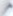 - в удовлетворении требований ООО «Вода Смоленска» к Контрольно-ревизионной комиссии муниципального образования «Вяземский район» Смоленской области о признании незаконными с момента их совершения действия Контрольно-ревизионной комиссии муниципального образования «Вяземский район» Смоленской области по проведению проверки и составлению Акта проверки от 06 мая 2022г., совершенные за пределами предоставленных полномочий, и в отсутствие стандартов внешнего муниципального финансового контроля для проведения контрольных мероприятий отказать;- в удовлетворении требований ООО «Вода Смоленска» к Контрольно-ревизионной комиссии муниципального образования «Вяземский район» Смоленской области о признании незаконным и отменить Акт проверки Контрольно-ревизионной комиссии Муниципального образования «Вяземский район» Смоленской области от 06 мая 2022г. отказать;- в удовлетворении требований ООО «Вода Смоленска» к Контрольно-ревизионной комиссии муниципального образования «Вяземский район» Смоленской области о признании незаконными и отменить Акт проверки Контрольно-ревизионной комиссии Муниципального образования «Вяземский район» Смоленской области от 24 марта 2020г. отказать.2) Дополнительные возражения на заявление ООО «Вода Смоленска» об оспаривании действий, связанных с проведением проверки и составлением акта от 6 мая 2022 г. и об отмене указанного акта (исх. от 17.01.2023 №5), с просьбой в исковых требованиях ООО Региональные объединенные системы водоснабжения и водоотведения Смоленской области» (ООО «Вода Смоленска») отказать в полном объёме.В Арбитражный суд Смоленской области 18.01.2023 года поступило подписанное генеральным директором ООО «Вода Смоленска» заявление об отказе от требований в полном объеме.В соответствии с ч.2 ст.49 АПК РФ истец вправе при рассмотрении в арбитражном суде любой инстанции до принятия судебного акта, которым заканчивается рассмотрение дела в суде в соответствующей инстанции, отказаться от иска полностью или частично.В определении Арбитражного суда о прекращении производства по Делу №А62-5638/2022 от 20.01.2023 года определено (вх. от 25.01.2023 №17): «принять отказ общества с ограниченной ответственностью «Региональные объединенные системы водоснабжения и водоотведения Смоленской области» от заявления к Вяземскому районному Совету депутатов, Контрольно-ревизионной комиссии муниципального образования «Вяземский район» Смоленской области об оспаривании бездействий и действий Вяземского районного Совета депутатов и Контрольно-ревизионной комиссии, связанных с обеспечением финансового контроля, оспаривании действий Контрольно-ревизионной комиссии по проведению проверки и составлению акта от 6 мая 2022 года и об отмене указанного акта. Производство по делу прекратить».По запросу Следственного управления по Смоленской области (СУ СК России по Смоленской области) (вх. от 15.12.2022 №205) Контрольно-ревизионной комиссией направлены данные о результатах проверочных мероприятий, проведенных в рамках заключения и исполнения концессионного соглашения с ООО «Вода Смоленска» в отношении сетей водоснабжения и водоотведения на территории г. Вязьма (исх. от 20.12.2022 №232).Экспертно-аналитическая деятельностьВ соответствии с п.2 ст.9 Федерального закона от 07.02.2011 №6-ФЗ «Об общих принципах организации и деятельности контрольно-счетных органов субъектов Российской Федерации и муниципальных образований» в 2022 году КРК осуществляла следующие основные полномочия:1) контроль за исполнением бюджета муниципального образования «Вяземский район» Смоленской области и бюджетов городского и сельских поселений Вяземского района Смоленской области;2) экспертиза проектов бюджета муниципального образования «Вяземский район» Смоленской области и бюджетов городского и сельских поселений Вяземского района Смоленской области;3) внешняя проверка годового отчёта об исполнении бюджета муниципального образования «Вяземский район» Смоленской области и бюджетов городского и сельских поселений Вяземского района Смоленской области;4) организация и осуществление контроля за законностью, результативностью (эффективностью и экономностью) использования средств бюджета муниципального образования «Вяземский район» Смоленской области и бюджетов городского и сельских поселений, а также средств, получаемых бюджетом муниципального образования «Вяземский район» Смоленской области и бюджетами городского и сельских поселений из иных источников, предусмотренных законодательством Российской Федерации;5) анализ бюджетного процесса в муниципальном образовании «Вяземский район» Смоленской области и в муниципальном образовании Вяземское городское поселение Вяземского района Смоленской области и подготовка предложений, направленных на его совершенствование;6) подготовка информации о ходе исполнения бюджета муниципального образования, а также бюджетов городского и сельских поселений по результатам проведенных экспертно-аналитических мероприятий и представление такой информации в Вяземский районный Совет депутатов, Совет депутатов Вяземского городского поселения Вяземского района Смоленской области и депутатам сельских поселений;7) иные полномочия в сфере внешнего муниципального финансового контроля, установленные федеральными законами, законами субъекта Российской Федерации, уставом и нормативными правовыми актами представительного органа муниципального образования.Основная задача Контрольно-ревизионной комиссии при осуществлении экспертно-аналитической деятельности – обеспечение и развитие единой системы контроля за формированием и исполнением бюджета муниципального образования «Вяземский район» Смоленской области и бюджетов городского и сельских поселений Вяземского района Смоленской области, осуществляемой в рамках полномочий Контрольно-ревизионной комиссии, установленных Положением о Контрольно-ревизионной комиссии. Деятельность Контрольно-ревизионной комиссии в рамках экспертно-аналитических мероприятий направлена на:повышение прозрачности бюджетного процесса;повышение эффективности и целесообразности использования бюджетных ресурсов;предупреждение бюджетных нарушений в процессе исполнения бюджета муниципального образования «Вяземский район» Смоленской области и бюджетов городского и сельских поселений Вяземского района Смоленской области;разработку рекомендаций и мер по устранению и предупреждению возникновения в дальнейшем выявленных нарушений.В 2022 году КРК проведено 88 экспертно-аналитических мероприятий:В рамках предварительного контроля проведена экспертиза 23 проектов решений, предоставленных представительными органами муниципального района, городского и сельских поселений о внесении изменений в решения о бюджете Вяземского района Смоленской области, городского и сельских поселений Вяземского района Смоленской области на 2022 год и на плановый период 2023 и 2024 годов. По результатам подготовлены заключения:4 заключения на проект решения Вяземского районного Совета депутатов «О внесении изменений в решение Вяземского районного Совета депутатов от 22.12.2021 №121 «О бюджете муниципального образования «Вяземский район» Смоленской области на 2022 год и на плановый период 2023 и 2024 годов» от 29.06.2022 года, от 23.09.2022 года, от 09.11.2022 года и от 22.12.2022 года;4 заключения на проект решения Совета депутатов Вяземского городского поселения Вяземского района Смоленской области «О внесении изменений в решение Совета депутатов Вяземского городского поселения Вяземского района Смоленской области от 15.12.2021 №93 «О бюджете Вяземского городского поселения Вяземского района Смоленской области на 2022 год и на плановый период 2023 и 2024 годов» от 01.02.2022 года, от 25.05.2022 года, от 21.09.2022 года и от 23.12.2022 года;2 заключения на проект решения Совета депутатов Андрейковского сельского поселения Вяземского района Смоленской области «О внесении изменений в решение Совета депутатов Андрейковского сельского поселения Вяземского района Смоленской области от 29.12.2021 №37 «О бюджете Андрейковского сельского поселения Вяземского района Смоленской области на 2022 год и плановый период 2023 и 2024 годов» от 29.11.2022 года и от 28.12.2022 года;2 заключения на проект решения Совета депутатов Вязьма-Брянского сельского поселения Вяземского района Смоленской области «О внесении изменений в решение Совета депутатов Вязьма-Брянского сельского поселения Вяземского района Смоленской области от 17.12.2021 №55 «О бюджете Вязьма-Брянского сельского поселения Вяземского района Смоленской области на 2022 год и плановый период 2023 и 2024 годов» от 26.09.2022 года и от 27.12.2022 года;2 заключения на проект решения Совета депутатов Кайдаковского сельского поселения Вяземского района Смоленской области «О внесении изменений в решение Совета депутатов Кайдаковского сельского поселения Вяземского района Смоленской области от 24.12.2021 №37 «О бюджете Кайдаковского сельского поселения Вяземского района Смоленской области на 2022год и на плановый период 2023 и 2024 годов» от 31.01.2022 года и от 28.12.2022 года;2 заключения на проект решения Совета депутатов Новосельского сельского поселения Вяземского района Смоленской области «О внесении изменений в решение Совета депутатов Новосельского сельского поселения Вяземского района Смоленской области от 28.12.2021 №36 «О бюджете Новосельского сельского поселения Вяземского района Смоленской области на 2022 год и плановый период 2023 и 2024 годов» от 28.07.2022 года и от 23.12.2022 года;2 заключения на проект решения Совета депутатов Семлевского сельского поселения Вяземского района Смоленской области «О внесении изменений в решение Совета депутатов Семлевского сельского поселения Вяземского района Смоленской области от 17.12.2021 №51 «О бюджете Семлевского сельского поселения Вяземского района Смоленской области на 2022 год и плановый период 2023 и 2024 годов» от 28.09.2022 года и от 26.12.2022 года;3 заключения на проект решения Совета депутатов Степаниковского сельского поселения Вяземского района Смоленской области «О внесении изменений в решение Совета депутатов Степаниковского сельского поселения Вяземского района Смоленской области от 30.12.2021 №43 «О бюджете Степаниковского сельского поселения Вяземского района Смоленской области на 2022 год и на плановый период 2023 и 2024 годов» от 11.05.2022 года, от 19.10.2022 года и от 27.12.2022 года;2 заключения на проект решения Совета депутатов Тумановского сельского поселения Вяземского района Смоленской области «О внесении изменений в решение Совета депутатов Тумановского сельского поселения Вяземского района Смоленской области от 21.12.2021 №40 «О бюджете Тумановского сельского поселения Вяземского района Смоленской области на 2022 год и на плановый период 2023 и 2024 годов» от 30.09.2022 года и от 28.12.2022 года.В нарушение пункта 2 статьи 265 БК РФ ряд решений о внесении изменений в решения о бюджете принимались без заключений Контрольно-ревизионной комиссии муниципального образования «Вяземский район» Смоленской области:1 решение Совета депутатов Андрейковского сельского поселения Вяземского района Смоленской области от 28.07.2022 №19 «О внесении изменений в решение Совета депутатов Андрейковского сельского поселения Вяземского района Смоленской области от 29.12.2021 №37 «О бюджете Андрейковского сельского поселения Вяземского района Смоленской области на 2022 год и на плановый период 2023 и 2024 годов»; 1 решение Совета депутатов Кайдаковского сельского поселения Вяземского района Смоленской области от 26.12.2022 №23 «О внесении изменений в решение совета депутатов Кайдаковского сельского поселения Вяземского района Смоленской области от 24.12.2021 №37 «О бюджете Кайдаковского сельского поселения Вяземского района Смоленской области на 2022 год и плановый период 2023 и 2024 годов» (заключение Контрольно-ревизионной комиссии муниципального образования «Вяземский район» Смоленской области от 28.12.2022 года).В соответствии со ст.265 БК РФ, с Положением о бюджетном процессе Степаниковского сельского поселения Вяземского района Смоленской области подготовлено и направлено в Совет депутатов Степаниковского сельского поселения Вяземского района Смоленской области заключение на решение Совета депутатов Степаниковского сельского поселения Вяземского района Смоленской области от 30.12.2021 №43 «О бюджете Степаниковского сельского поселения Вяземского района Смоленской области на 2022 год и на плановый период 2023 и 2024 годов» от 02.03.2022 года в части приведения текстовой части решения о бюджете в соответствие с Приложениями к решению о бюджете.В рамках последующего контроля за исполнением бюджета муниципального образования «Вяземский район» Смоленской области, городского и сельских поселений Вяземского района Смоленской области в отчётном периоде проведены 21 внешних проверок годовой бюджетной отчетности за 2021 год:внешняя проверка годового отчета об исполнении бюджета муниципального образования «Вяземский район» Смоленской области за 2021 год (заключение от 28.04.2022 года);семь внешних проверок годовой бюджетной отчетности главных администраторов бюджетных средств, в части исполнения бюджета муниципального образования «Вяземский район» Смоленской области за 2021 год:заключение от 14.04.2022 года по результатам внешней проверки годовой бюджетной отчетности главного администратора бюджетных средств - Администрации муниципального образования «Вяземский район» Смоленской области, в части исполнения бюджета муниципального образования «Вяземский район» Смоленской области за 2021 год;заключение от 14.04.2022 года по результатам внешней проверки годовой бюджетной отчетности главного администратора бюджетных средств - Комитета имущественных отношений Администрации муниципального образования «Вяземский район» Смоленской области, в части исполнения бюджета муниципального образования «Вяземский район» Смоленской области за 2021 год;заключение от 14.04.2022 года по результатам внешней проверки годовой бюджетной отчетности главного администратора бюджетных средств - Комитета по культуре, спорту и туризму Администрации муниципального образования «Вяземский район» Смоленской области, в части исполнения бюджета муниципального образования «Вяземский район» Смоленской области за 2021 год;заключение от 14.04.2022 года по результатам внешней проверки годовой бюджетной отчетности главного администратора бюджетных средств - Финансового управления Администрации муниципального образования «Вяземский район» Смоленской области, в части исполнения бюджета муниципального образования «Вяземский район» Смоленской области за 2021 год;заключение от 14.04.2022 года по результатам внешней проверки годовой бюджетной отчетности главного администратора бюджетных средств - Комитета образования Администрации муниципального образования «Вяземский район» Смоленской области, в части исполнения бюджета муниципального образования «Вяземский район» Смоленской области за 2021 год;заключение от 14.04.2022 года по результатам внешней проверки годовой бюджетной отчетности главного администратора бюджетных средств – Контрольно-ревизионной комиссии муниципального образования «Вяземский район» Смоленской области, в части исполнения бюджета муниципального образования «Вяземский район» Смоленской области за 2021 год;заключение от 21.03.2022 года по результатам внешней проверки годовой бюджетной отчетности главного администратора бюджетных средств –Вяземского районного Совета депутатов, в части исполнения бюджета муниципального образования «Вяземский район» Смоленской области за 2021 год;четыре внешние проверки годовой бюджетной отчетности главных администраторов бюджетных средств, в части исполнения бюджета Вяземского городского поселения за 2021 год:заключение от 05.04.2022 года по результатам внешней проверки годовой бюджетной отчетности главного администратора бюджетных средств - Администрации муниципального образования «Вяземский район» Смоленской области, в части исполнения бюджета Вяземского городского поселения Вяземского района Смоленской области за 2021 год;заключение от 06.04.2022 года по результатам внешней проверки годовой бюджетной отчетности главного администратора бюджетных средств - Комитета имущественных отношений Администрации муниципального образования «Вяземский район» Смоленской области, в части исполнения бюджета Вяземского городского поселения Вяземского района Смоленской области за 2021 год;заключение от 11.04.2022 года по результатам внешней проверки годовой бюджетной отчетности главного администратора бюджетных средств - Комитета по культуре, спорту и туризму Администрации муниципального образования «Вяземский район» Смоленской области, в части исполнения бюджета Вяземского городского поселения Вяземского района Смоленской области за 2021 год;заключение от 11.04.2022 года по результатам внешней проверки годовой бюджетной отчетности главного администратора бюджетных средств - Финансового управления Администрации муниципального образования «Вяземский район» Смоленской области, в части исполнения бюджета Вяземского городского поселения Вяземского района Смоленской области за 2021 год;4)внешняя проверка годовой бюджетной отчетности за 2021 год получателя бюджетных средств – Совета депутатов Вяземского городского поселения Вяземского района Смоленской области, в части исполнения бюджета Вяземского городского поселения за 2021 год (заключение от 05.04.2022 года);5)внешняя проверка годового отчета об исполнении бюджета Вяземского городского поселения Вяземского района Смоленской области за 2021 год (заключение от 29.04.2022 года);6)внешняя проверка годового отчета об исполнении бюджетов сельских поселений Вяземского района Смоленской области за 2021 год:внешняя проверка годового отчета об исполнении бюджета Андрейковского сельского поселения Вяземского района Смоленской области за 2021 год (заключение от 27.04.2022 года);внешняя проверка годового отчета об исполнении бюджета Вязьма-Брянского сельского поселения Вяземского района Смоленской области за 2021 год (заключение от 29.04.2022 года);внешняя проверка годового отчета об исполнении бюджета Кайдаковского сельского поселения Вяземского района Смоленской области за 2021 год (заключение от 29.04.2022 года);внешняя проверка годового отчета об исполнении бюджета Новосельского сельского поселения Вяземского района Смоленской области за 2021 год (заключение от 04.04.2022 года);внешняя проверка годового отчета об исполнении бюджета Семлевского сельского поселения Вяземского района Смоленской области за 2021 год (заключение от 15.04.2022 года);внешняя проверка годового отчета об исполнении бюджета Степаниковского сельского поселения Вяземского района Смоленской области за 2021 год (заключение от 10.03.2022 года);внешняя проверка годового отчета об исполнении бюджета Тумановского сельского поселения Вяземского района Смоленской области за 2021 год (заключение от 29.04.2022 года).В рамках текущего контроля за исполнением бюджета муниципального образования «Вяземский район» Смоленской области, городского и сельских поселений Вяземского района Смоленской области проведены 27 внешних проверок отчетов об исполнении бюджета Вяземского района Смоленской области, городского и сельских поселений Вяземского района Смоленской области за первый квартал, полугодие и девять месяцев 2022 года. Проведена экспертиза трех проектов нормативно-правовых документов Вяземского районного Совета депутатов:Об утверждении Порядка предоставления и распределения в 2022 году иного межбюджетного трансферта из бюджета муниципального образования «Вяземский район» Смоленской области бюджетам сельских поселений Вяземского района Смоленской области на финансовое обеспечение подготовки и проведения муниципальных выборов.По результатам подготовлено заключение от 27.09.2022 года на проект решения Вяземского районного Совета депутатов «Об утверждении Порядка предоставления и распределения в 2022 году иного межбюджетного трансферта из бюджета муниципального образования «Вяземский район» Смоленской области бюджетам сельских поселений Вяземского района Смоленской области на финансовое обеспечение подготовки и проведения муниципальных выборов».Проанализировав предоставленный проекта решения Вяземского районного Совета депутатов, Контрольно-ревизионная комиссия предложила Вяземскому районному Совету депутатов принять к рассмотрению данный проект решения.О внесении изменений в Положение о бюджетном процессе муниципального образования «Вяземский район» Смоленской области.По результатам подготовлено заключение от 03.11.2022 года на проект решения Вяземского районного Совета депутатов «О внесении изменений в Положение о бюджетном процессе муниципального образования «Вяземский район» Смоленской области».Проанализировав предоставленный проекта решения Вяземского районного Совета депутатов «О внесении изменений в Положение о бюджетном процессе муниципального образования «Вяземский район» Смоленской области», Контрольно-ревизионная комиссия предложила Вяземскому районному Совету депутатов отклонить данный проект решения.«Проект решения разработан на основании проекта Федерального закона №201622-8                     «О внесении изменений в Бюджетный кодекс Российской Федерации и отдельные законодательные акты Российской Федерации, приостановлении действия отдельных положений Бюджетного кодекса Российской Федерации и об установлении особенностей исполнения бюджетов бюджетной системы Российской Федерации в 2023 году» (далее - Законопроект №201622-8), внесенного Правительством Российской Федерации 28 сентября в 2022 года в Государственную Думу Федерального Собрания Российской Федерации.Проектом федерального закона также предлагается приостановить с 1 января 2023 года до 1 января 2024 года действие пункта 3 статьи 110.2 БК РФ, согласно которому программа государственных гарантий Российской Федерации, государственных гарантий субъекта Российской Федерации, муниципальных гарантий в валюте российской Федерации является приложением к соответствующему закону (решению) о бюджете.Проектом федерального закона также предлагается признать утратившим силу пункт 5 статьи 170.1 БК РФ, в соответствии с которым бюджетный прогноз (проект бюджетного прогноза, проект изменений бюджетного прогноза) Российской Федерации, субъекта Российской Федерации, муниципального образования на долгосрочный период (за исключением показателей финансового обеспечения государственных (муниципальных) программ) представляется в законодательный  (представительный) орган одновременно с проектом закона (решения) о соответствующем бюджете.Исходя из вышенаписанного, проект решения подготовлен с учетом положений проекта федерального закона и предполагает приостановление действия и признание утратившими силу аналогичных норм Положения о бюджетном процессе муниципального образования «Вяземский район» Смоленской области.Проект решения разработан в соответствии с Федеральным законом от 21 декабря 2001 года №178-ФЗ «О приватизации государственного и муниципального имущества» и постановлением Правительства Российской Федерации от 26.12.2005 №806 «Об утверждении Правил разработки прогнозных планов (программ) приватизации государственного и муниципального имущества и внесении изменений в Правила подготовки и принятия решений об условиях приватизации федерального имущества».Проект Федерального закона №201622-8 «О внесении изменений в Бюджетный кодекс Российской Федерации и отдельные законодательные акты Российской Федерации, приостановлении действия отдельных положений Бюджетного кодекса Российской Федерации и об установлении особенностей исполнения бюджетов бюджетной системы Российской Федерации в 2023 году» на момент подготовки заключения на проект решения Вяземского районного Совета депутатов «О внесении изменений в Положение о бюджетном процессе муниципального образования «Вяземский район» Смоленской области» нормативным правовым актом не является, юридической силы не имеет.Проект решения Вяземского районного Совета депутатов «О внесении изменений в Положение о бюджетном процессе муниципального образования «Вяземский район» Смоленской области» подготовлен финансовым управлением Администрации муниципального образования «Вяземский район» Смоленской области с учетом положений Законопроекта №201622-8 и предполагает приостановление действий и признание утратившими силу аналогичных норм Положения о бюджетном процессе муниципального образования «Вяземский район» Смоленской области.Исходя из вышенаписанного, Законопроект №201622-8 не может является основанием внесения изменений в Положение о бюджетном процессе муниципального образования «Вяземский район» Смоленской области, утвержденное решением Вяземского районного Совета депутатов от 26.02.2014 №12 (с изменениями).Таким образом, проект решения Вяземского районного Совета депутатов «О внесении изменений в Положение о бюджетном процессе муниципального образования «Вяземский район» Смоленской области» не соответствует действующему законодательству Российской Федерации».По результатам подготовлено заключение от 29.11.2022 года на проект решения Вяземского районного Совета депутатов «О внесении изменений в Положение о бюджетном процессе муниципального образования «Вяземский район» Смоленской области».Проанализировав предоставленный проекта решения Вяземского районного Совета депутатов «О внесении изменений в Положение о бюджетном процессе муниципального образования «Вяземский район» Смоленской области», Контрольно-ревизионная комиссия предложила Вяземскому районному Совету депутатов принять к рассмотрению данный проект решения с учетом указанных замечаний.«По результатам экспертно-аналитического мероприятия Администрации муниципального образования «Вяземский район» Смоленской области предложено:−	определить порядок разработки прогнозных планов (программ) приватизации муниципального имущества, где конкретно указать на какой срок разрабатывается и утверждается прогнозный план (программа) приватизации муниципального имущества муниципального образования «Вяземский район» Смоленской области и предоставить нормативно-правовой акт в Контрольно-ревизионную комиссию; −	определить порядок принятия решений об условиях приватизации муниципального имущества и предоставить нормативно-правовой акт в Контрольно-ревизионную комиссию;- определить и прописать в нормативном правовом акте временной период определяющий понятие «плановый период», на который будет разрабатываться прогнозный план (программа) приватизации муниципального имущества муниципального образования «Вяземский район» Смоленской области;- указывать сайт для размещения принятого нормативного правового акта (решения) Вяземским районным Советом депутатов».Проведена экспертиза проекта решения Совета депутатов Тумановского сельского поселения Вяземского района Смоленской области «О земельном налоге на территории Тумановского сельского поселения Вяземского района Смоленской области».По результатам подготовлено заключение от 27.10.2022 года на проект решения Совета депутатов Тумановского сельского поселения Вяземского района Смоленской области «О земельном налоге на территории Тумановского сельского поселения Вяземского района Смоленской области». Проанализировав предоставленный проект решения Совета депутатов Тумановского сельского поселения Вяземского района Смоленской области, Контрольно-ревизионная комиссия рекомендовала принять к рассмотрению данный проект решения.«В соответствии с п.2 ч.1 ст.8 Устава Тумановского сельского поселения Вяземского района Смоленской области, утвержденного решением Тумановского сельского поселения Вяземского района Смоленской области от 10.11.2017 №27 (в редакции решений Совета депутатов Тумановского сельского поселения Вяземского района Смоленской области от 12.03.2019 №6, от 03.09.2020 №18), к вопросам местного значения Тумановского сельского поселения Вяземского района Смоленской области относится установление, изменение и отмена местных налогов и сборов сельского поселения.В соответствии с п.3 ч.2 ст.26 Устава в исключительной компетенции Совета депутатов находится установление, изменение и отмена местных налогов в соответствии с законодательством Российской Федерации о налогах и сборах.В соответствии со ст.15 НК РФ земельный налог относится к местным налогам.Земельный налог в соответствии с п.1 ст.61 БК РФ зачисляется в местный бюджет по нормативу 100 процентов».Подготовлено заключение от 02.03.2022 года на решение Совета депутатов Степаниковского сельского поселения Вяземского района Смоленской области от 30.12.2021 №43 «О бюджете Степаниковского сельского поселения Вяземского района Смоленской области на 2022 год и на плановый период 2023 и 2024 годов». Проанализировав предоставленную копию утвержденного решения, Контрольно-ревизионная комиссия рекомендовала Совету депутатов Степаниковского сельского поселения Вяземского района Смоленской области внести изменения в решение от 30.12.2021 №43 «О бюджете Степаниковского сельского поселения Вяземского района Смоленской области на 2022 год и на плановый период 2023 и 2024 годов», в части приведения текстовой части решения о бюджете в соответствие с Приложениями к решению о бюджете.«Проведя анализ соответствия показателей, указанных в текстовой части решения о бюджете Степаниковского сельского поселения Вяземского района Смоленской области на 2022 год и плановый период 2023 и 2024 годов показателям, указанным в приложениях к решению Совета депутатов Степаниковского сельского поселения Вяземского района Смоленской области Контрольно-ревизионной комиссией установлены расхождения между показателями текстовой части решения о бюджете и показателями Приложений к решению о бюджете.В соответствии с пп.1 п.3 решения о бюджете от 30.12.2021 №43 общий объем доходов бюджета поселения на 2024 год утвержден в сумме 10200,1 тыс.рублей, в том числе объем безвозмездных поступлений в сумме 1601,9 тыс.рублей.В приложении 6 к решению Совета депутатов Степаниковского сельского поселения Вяземского района Смоленской области от 30.12.2021 №43 «О бюджете Степаниковского сельского поселения Вяземского района Смоленской области на 2022 год и на плановый период 2023 и 2024 годов» по коду 2 00 00000 00 0000 000 на 2024 год утверждены   безвозмездные поступления в сумме 1609,3 тыс.рублей. Расхождение -  7,4 тыс.рублей.В соответствии с пп.2 п.15 решения о бюджете от 30.12.2021 №43 объем бюджетных ассигнований дорожного фонда поселения на 2023 год утвержден в сумме 1496,6 тыс.рублей.В приложениях 8, 10, 12, 14 к решению Совета депутатов Степаниковского сельского поселения Вяземского района Смоленской области от 30.12.2021 № 43 “О бюджете Степаниковского сельского поселения Вяземского района Смоленской области на 2022 год и на плановый период 2023 и 2024 годов” бюджетные ассигнования дорожного фонда на 2023 год утверждены   в сумме 1496,4 тыс.рублей. Расхождение –(-0,2) тыс.рублей.В соответствии с пп.2 п.16 решения о бюджете от 30.12.2021 №43 прогнозируемый объем доходов бюджета поселения в части доходов, формирующих муниципальный дорожный фонд на 2023 год утвержден в сумме 1496,6 тыс.рублей.В приложении 16 к решению Совета депутатов Степаниковского сельского поселения Вяземского района Смоленской области от 30.12.2021 № 43 «О бюджете Степаниковского сельского поселения Вяземского района Смоленской области на 2022 год и на плановый период 2023 и 2024 годов» утвержден объем доходов бюджета поселения в части доходов, формирующих муниципальный дорожный фонд на 2023 год в сумме 1496,4 тыс.рублей. Расхождение –(-0,2) тыс.рублей».Проведена экспертиза трех проектов решений Совета депутатов Вяземского городского поселения Вяземского района Смоленской области:Об установлении земельного налога на территории Вяземского городского поселения Вяземского района Смоленской области.По результатам подготовлено заключение от 21.09.2022 года на проект решения Совета депутатов Вяземского городского поселения Вяземского района Смоленской области «Об установлении земельного налога на территории Вяземского городского поселения Вяземского района Смоленской области».Проанализировав предоставленный проект решения Совета депутатов Вяземского городского поселения Вяземского района Смоленской области «Об установлении земельного налога на территории Вяземского городского поселения Вяземского района Смоленской области», Контрольно-ревизионная комиссия рекомендовала Совету депутатов Вяземского городского поселения Вяземского района Смоленской области принять к рассмотрению проект предоставленного решения.«В соответствии с п.1 ст.7 Устава Вяземского городского поселения Вяземского района Смоленской области, утвержденного решением Совета депутатов Вяземского городского поселения Вяземского района Смоленской области от 25.06.2007 №32 (с изменениями), к вопросам местного значения Вяземского городского поселения относится установление, изменение и отмена местных налогов и сборов городского поселения.В соответствии со ст.15 НК РФ (далее – Налоговый Кодекс, Кодекс) земельный налог относится к местным налогам.Земельный налог в соответствии с п.1 ст.61 БК РФ зачисляется в местный бюджет по нормативу 100 процентов.Согласно ст.56 НКРФ льготы по местным налогам устанавливаются и отменяются нормативными правовыми актами представительных органов муниципальных образований о налогах».О внесении изменений в решение Совета депутатов Вяземского городского поселения Вяземского района Смоленской области от 01.11.2018 №98 «Об утверждении Положения о налоге на имущество физических лиц на территории Вяземского городского поселения Вяземского района Смоленской области.По результатам подготовлено заключение от 22.09.2022 года на проект решения Совета депутатов Вяземского городского поселения Вяземского района Смоленской области «О внесении изменений в решение Совета депутатов Вяземского городского поселения Вяземского района Смоленской области от 01.11.2018 №98 «Об утверждении Положения о налоге на имущество физических лиц на территории Вяземского городского поселения Вяземского района Смоленской области».Проанализировав предоставленный проект решения Совета депутатов Вяземского городского поселения Вяземского района Смоленской области «О внесении изменений в решение Совета депутатов Вяземского городского поселения Вяземского района Смоленской области от 01.11.2018 №98 «Об утверждении Положения о налоге на имущество физических лиц на территории Вяземского городского поселения Вяземского района Смоленской области» Контрольно-ревизионная комиссия рекомендовала Совету депутатов Вяземского городского поселения Вяземского района Смоленской области принять к рассмотрению проект предоставленного решения.«В соответствии с п.1 ст.7 Устава Вяземского городского поселения Вяземского района Смоленской области, утвержденного решением Совета депутатов Вяземского городского поселения Вяземского района Смоленской области от 25.06.2007 №32 (с изменениями), к вопросам местного значения Вяземского городского поселения относится установление, изменение и отмена местных налогов и сборов городского поселения.Согласно ст.15 НК РФ налог на имущество физических лиц относится к местным налогам.Согласно ст.56 НК РФ льготы по местным налогам устанавливаются и отменяются нормативными правовыми актами представительных органов муниципальных образований о налогах.Налог на имущество физических лиц в соответствии с п.1 ст.61 БК РФ зачисляется в местный бюджет по нормативу 100 процентов.В соответствии со ст.399 НК РФ по налогу на имущество физических лиц, представительные органы муниципальных образований вводят в действие, прекращают, определяют налоговые ставки (в пределах, установленных Налоговым кодексом РФ) и особенности определения налоговой базы, а также могут устанавливать налоговые льготы, не предусмотренные Налоговым Кодексом РФ, и порядок их применения».О внесении изменений в Положение о бюджетном процессе муниципального образования Вяземское городское поселение Вяземского района Смоленской области.По результатам подготовлено заключение от 26.10.2026 года на проект решения Совета депутатов Вяземского городского поселения Вяземского района Смоленской области «О внесении изменений в Положение о бюджетном процессе муниципального образования Вяземское городское поселение Вяземского района Смоленской области».Проанализировав предоставленный проект решения Совета депутатов Вяземского городского поселения Вяземского района Смоленской области «О внесении изменений в Положение о бюджетном процессе муниципального образования Вяземское городское поселение Вяземского района Смоленской области» Контрольно-ревизионная комиссия рекомендовала Совету депутатов Вяземского городского поселения Вяземского района Смоленской области отклонить к рассмотрению проект предоставленного решения с учетом замечаний, указанных в заключении.«Обоснования предложения Контрольно-ревизионной комиссии рекомендовать Совету депутатов Вяземского городского поселения отклонить проект решения «О внесении изменений в Положение о бюджетном процессе муниципального образования Вяземское городское поселение Вяземского района Смоленской области»:1) проектом решения предлагалось прогнозный план (программу) приватизации муниципального имущества Вяземского городского поселения Вяземского района Смоленской области разрабатывать на плановый период.В п.2 Правил разработки прогнозных планов (программ) приватизации государственного и муниципального имущества и внесении изменений в Правила подготовки и принятия решений об условиях приватизации федерального имущества, утвержденных постановлением Правительства Российской Федерации от 26.12.2005 №806 содержится понятие «плановый период» - период, на который утверждается программа приватизации и который составляет срок от 1 года до 3 лет в соответствии с решением Правительства Российской Федерации, уполномоченного органа субъекта Российской Федерации либо органа местного самоуправления.В статье 6 БК РФ определено понятие «плановый период» - два финансовых года, следующие за очередным финансовым годом.Из вышеизложенного следует, что два нормативных акта содержат определение одного термина, значения которого не соответствуют (не совпадают).Таким образом, Контрольно-ревизионная комиссия рекомендовала в Положении о бюджетном процессе, в предлагаемой к утверждению редакции, конкретно указать на какой срок разрабатывается и утверждается прогнозный план (программа) приватизации муниципального имущества Вяземского городского поселения Вяземского района Смоленской области.Согласно информации, предоставленной Комитетом имущественных отношений Администрации муниципального образования «Вяземский район» Смоленской области (вх. от 02.12.2022 №198) решение Совета депутатов Вяземского городского поселения Вяземского района Смоленской области от 30.07.2010 №37 «Об утверждении положения о порядке планирования приватизации муниципального имущества Вяземского городского поселения Вяземского района Смоленской области» в настоящее время является действующим, но требует доработки, в связи с этим Комитет будет вносить изменения в положение о порядке планирования приватизации имущества, находящегося в собственности Вяземского городского поселения Вяземского района Смоленской области и в положение о порядке управления и распоряжения имуществом, находящимся в собственности Вяземского городского поселения Вяземского района Смоленской области.Из вышеизложенного следует, что нормативные правовые акты, в части приватизации муниципального имущества городского поселения требуют внесения изменений и приведения в соответствие с действующим законодательством. Таким образом, основания внесения изменений в Положение о бюджетном процессе, в части приватизации муниципального имущества отсутствовали;2) проектом решения предлагалось приостановить с 1 января 2023 года до 1 января 2024 года действия п.22 ч.3 ст.2 Положения о бюджетном процессе на основании проекта Федерального закона №201622-8 «О внесении изменений в Бюджетный кодекс Российской Федерации и отдельные законодательные акты Российской Федерации, приостановлении действия отдельных положений Бюджетного кодекса Российской Федерации и об установлении особенностей исполнения бюджетов бюджетной системы Российской Федерации в 2023 году».Таким образом, основанием для внесения изменений в Положение о бюджетном процессе муниципального образования Вяземское городское поселение Вяземского района Смоленской области являлся проект федерального закона, то есть документ, не имеющий реквизитов юридического документа - это обязательный, предусмотренный законами или иными нормативными правовыми актами элемент юридического документа, позволяющий его идентифицировать, а также сообщающий ему юридическую силу, что определено пунктом 9 Правил подготовки нормативных правовых актов федеральных органов исполнительной власти и их государственной регистрации, утвержденных Постановлением Правительства Российской Федерации от 13.08.1997 №1009, в котором предусмотрено, что подписанный (утвержденный) нормативный правовой акт должен иметь реквизиты.Кроме того, в Правилах подготовки нормативных правовых актов федеральных органов исполнительной власти и их государственной регистрации, утвержденных Постановлением Правительства Российской Федерации от 13.08.1997 №1009, определено, что нормативные акты, не вступившие силу, применяться не могут.На основании вышеизложенного Контрольно-ревизионной комиссией сделан вывод о том, что федеральный закон, не вступивший в силу не является основанием внесения изменений в решение Совета депутатов Вяземского городского поселения Вяземского района Смоленской области «О внесении изменений в Положение о бюджетном процессе муниципального образования Вяземское городское поселение Вяземского района Смоленской области».В проекте решения Совета депутатов предложено приостановить с 1 января 2023 года до 1 января 2024 года действия п.22 ч.3 ст.2 Положения о бюджетном процессе, в которой определено: «в проекте решения о бюджете Вяземского городского поселения Вяземского района Смоленской области утверждаются бюджетные ассигнования на возможное исполнение выданных муниципальных гарантий Вяземского городского поселения Вяземского района Смоленской области на очередной финансовый год и плановый период».Данные условия содержаться в п.4 ст. 115.2 БК РФ: «Федеральным законом, законом субъекта Российской Федерации, решением представительного органа муниципального образования о бюджете на очередной финансовый год (очередной финансовый год и плановый период) должны быть предусмотрены бюджетные ассигнования на возможное исполнение выданных государственных гарантий Российской Федерации, государственных гарантий субъекта Российской Федерации, муниципальных гарантий соответственно. Общий объем бюджетных ассигнований, которые должны быть предусмотрены на исполнение государственных гарантий Российской Федерации, государственных гарантий субъектов Российской Федерации, муниципальных гарантий по возможным гарантийным случаям, указывается в текстовых статьях федерального закона, закона субъекта Российской Федерации, решения представительного органа муниципального образования о бюджете на очередной финансовый год (очередной финансовый год и плановый период)».Стоит отметить, что проектом Федерального закона №201622-8 «О внесении изменений в Бюджетный кодекс Российской Федерации и отдельные законодательные акты Российской Федерации, приостановлении действия отдельных положений Бюджетного кодекса Российской Федерации и об установлении особенностей исполнения бюджетов бюджетной системы Российской Федерации в 2023 году» не планировалось вносить изменения в п.4 ст.115.2 БК РФ.Кроме того, последние изменения в п.4 ст.115.2 БК РФ внесены Федеральным законом от 02.08.2019 №278-ФЗ (ред. от 21.11.2022) «О внесении изменений в Бюджетный кодекс Российской Федерации и отдельные законодательные акты Российской Федерации в целях совершенствования правового регулирования отношений в сфере государственных (муниципальных) заимствований, управления государственным (муниципальным) долгом и государственными финансовыми активами Российской Федерации и признании утратившим силу Федерального закона «Об особенностях эмиссии и обращения государственных и муниципальных ценных бумаг».Решением Совета депутатов Вяземского городского поселения Вяземского района Смоленской области «О бюджете Вяземского городского поселения Вяземского района Смоленской области на 2023 год и на плановый период 2024 и 2025 годов» от 26.12.2022 №84, а именно пунктом 20, утверждён общий объем бюджетных ассигнований, предусмотренных на исполнение муниципальных гарантий Вяземского городского поселения Вяземского района Смоленской области по возможным гарантийным случаям:на 2023 год в сумме 0,0 тыс. рублей, на 2024 год в сумме 0,0 тыс. рублей, на 2025 год в сумме 0,0 тыс. рублей.Таким образом, при утверждении решения о бюджете на 2023 год и плановый период 2024 и 2025 годов, требования пункта 4 статьи 115.2 БК РФ и п.22 ч.3 ст.2 Положения о бюджетном процессе соблюдены, остались без изменений.Однако, в Пояснительной записке к проекту решения Совета депутатов Вяземского городского поселения Вяземского района Смоленской области «О внесении изменений в Положение о бюджетном процессе муниципального образования Вяземское городское поселение Вяземского района Смоленской области» (далее – Пояснительная записка) указано, что основанием приостановить с 1 января 2023 года до 1 января 2024 года действия п.22 ч.3 ст.2 Положения о бюджетном процессе, является проект Федерального закона, который вносит изменения в пункт 3 статьи 110.2 Бюджетного кодекса Российской Федерации.В п.3 ст.110.2 БК РФ определено: «Программа государственных гарантий Российской Федерации, государственных гарантий субъекта Российской Федерации, муниципальных гарантий в валюте Российской Федерации является приложением к соответствующему закону (решению) о бюджете».Действие п.3 ст.110.2 БК РФ приостановлено с 01.01.2023 года до 01.01.2024 года, на основании Федерального закона от 21.11.2022 №448-ФЗ «О внесении изменений в Бюджетный кодекс Российской Федерации и отдельные законодательные акты Российской Федерации, приостановлении действия отдельных положений Бюджетного кодекса Российской Федерации, признании утратившими силу отдельных положений законодательных актов Российской Федерации и об установлении особенностей исполнения бюджетов бюджетной системы Российской Федерации в 2023 году».Однако, в Положении о бюджетном процессе, утвержденном решением Совета депутатов Вяземского городского поселения Вяземского района Смоленской области от 01.11.2018 №96, условия п.3 ст.110.2 БК РФ не содержатся, а именно: «Программа муниципальных гарантий Вяземского городского поселения Вяземского района Смоленской области на очередной финансовый год и плановый период является приложением к соответствующему решению о бюджете».Фактически в приложениях к решению Совета депутатов Вяземского городского поселения Вяземского района Смоленской области «О бюджете Вяземского городского поселения Вяземского района Смоленской области на 2023 год и на плановый период 2024 и 2025 годов» от 26.12.2022 №84 Программа муниципальных гарантий Вяземского городского поселения Вяземского района Смоленской области на очередной финансовый год и плановый период так же отсутствует.Из вышеизложенного следует, что основания для внесения изменений в Положение о бюджетном процессе, утвержденном решением Совета депутатов Вяземского городского поселения Вяземского района Смоленской области от 01.11.2018 №96, отсутствуют, и как следствие нового проекта решения в Контрольно-ревизионную комиссию и в Совет депутатов Вяземского городского поселения Вяземского района Смоленской области не последовало, после отклонения проекта решения Советом депутатов Вяземского городского поселения Вяземского района Смоленской области.»   1.3. Экспертно-аналитическая деятельность по осуществлению переданных полномочий Контрольно-ревизионных комиссий муниципальных образований городского и сельских поселений Вяземского района Смоленской областиВ 2022 году по результатам проведенной экспертно-аналитической работы КРК были подготовлены и направлены в адрес Совета депутатов Вяземского городского поселения и Советам депутатов сельских поселений 69 заключений на проекты решений и отчеты, затрагивающие вопросы финансов и бюджета.	2) В рамках предварительного контроля за бюджетом городского и сельских поселений Вяземского района Смоленской области подготовлены и направлены:19 заключений на проекты решений о внесении изменений в решения о бюджете городского и сельских поселений Вяземского района Смоленской области на 2022 год и на плановый период 2023 и 2024 годов;проведена экспертиза трех проектов нормативно-правовых документов Вяземского городского поселения Вяземского района Смоленской области: проект решения Совета депутатов Вяземского городского поселения Вяземского района Смоленской области «Об установлении земельного налога на территории Вяземского городского поселения Вяземского района Смоленской области» (заключение от 21.09.2022 года);проект решения Совета депутатов Вяземского городского поселения Вяземского района Смоленской области «О внесении изменений в решение Совета депутатов Вяземского городского поселения Вяземского района Смоленской области от 01.11.2018 №98 «Об утверждении Положения о налоге на имущество физических лиц на территории Вяземского городского поселения Вяземского района Смоленской области» (заключение от 22.09.2022 года);проект решения Совета депутатов Вяземского городского поселения Вяземского района Смоленской области «О внесении изменений в Положение о бюджетном процессе муниципального образования Вяземское городское поселение Вяземского района Смоленской области» (заключение от 26.10.2022 года);проведена экспертиза проекта решения Совета депутатов Тумановского сельского поселения Вяземского района Смоленской области «О земельном налоге на территории Тумановского сельского поселения Вяземского района Смоленской области» (заключение от 27.10.2022 года).заключение на решение Совета депутатов Степаниковского сельского поселения Вяземского района Смоленской области от 30.12.2021 №43 «О бюджете Степаниковского сельского поселения Вяземского района Смоленской области на 2022 год и на плановый период 2023 и 2024 годов» от 02.03.2022 года в части приведения текстовой части решения о бюджете в соответствие с Приложениями к решению о бюджете.3) В рамках текущего контроля за исполнением бюджета городского и сельских поселений Вяземского района Смоленской области подготовлены и направлены:24 заключений на отчёты об исполнении бюджета городского и сельских поселений Вяземского района Смоленской области за первый квартал, за полугодие и девять месяцев 2022 года;8 заключений на проекты решений о бюджете городского и сельских поселений Вяземского района Смоленской области на 2023 год и на плановый период 2024 и 2025 годов.В рамках последующего контроля за исполнением бюджета городского и сельских поселений Вяземского района Смоленской области в соответствии со ст.264.4 БК РФ в отчётном периоде проведены 13 внешних проверок годовых отчётов об исполнении бюджетов городского и сельских поселений Вяземского района Смоленской области за 2021 год. Подготовлены 8 отчетов о деятельности КРК за 2021 год, в части исполнения переданных полномочий по осуществлению внешнего муниципального финансового контроля Контрольно-ревизионных комиссий городского и сельских поселений Вяземского района Смоленской области. Отчеты направлены в Совет депутатов Вяземского городского поселения и в Советы депутатов сельских поселений. По результатам рассмотрения отчетов КРК Советами депутатов приняты 8 решений об утверждении отчетов о деятельности Контрольно-ревизионной комиссии по исполнению переданных полномочий в 2021 году. Отчеты о деятельности КРК за 2021 год опубликованы в газетах «Вяземский Вестник» и «Мой город – Вязьма», обнародованы на сайтах и информационных стендах сельских поселений Вяземского района Смоленской области, а также на сайте Вяземского районного Совета депутатов.3. Обеспечение деятельности Контрольно-ревизионной комиссии муниципального образования «Вяземский район» Смоленской областиВ 2022 году КРК в соответствии с решениями представительных органов власти поселений, расположенных на территории Вяземского района Смоленской области, подготовлены и заключены 8 соглашений о передаче полномочий контрольно-ревизионных органов поселений. Соглашениями предусмотрен размер перечисления межбюджетного трансферта из бюджетов сельских и городского поселений в бюджет муниципального района на осуществление переданных полномочий КРК на 2023 год в сумме 182,8 тыс.рублей.В течении отчетного года должностные лица Контрольно-ревизионной комиссии принимали участие в заседаниях Вяземского районного Совета депутатов и Совета депутатов Вяземского городского поселения Вяземского района Смоленской области и постоянных комиссиях по вопросам, относящимся к компетенции Контрольно-ревизионной комиссии.	По состоянию на 31.12 2022 года в Контрольно-ревизионной комиссии действуют 3 стандарта внешнего муниципального финансового контроля и организации деятельности:По запросу Контрольно-счетной палаты Смоленской области подготовлены:информация в рамках мониторинга реализации Федерального закона от 01.07.2021                   №255-ФЗ «О внесении изменений в Федеральный закон «Об общих принципах организации и деятельности контрольно-счетных органов субъектов Российской Федерации и муниципальных образований» и отдельные законодательные акты Российской Федерации»;информация о количестве поступивших обращений органов прокуратуры в 2021–2022 годах в Контрольно-ревизионную комиссию муниципального образования «Вяземский район» Смоленской области;отчетные аналитические формы и опросный лист в электронном виде:- опросный лист по мероприятию «Анализ и обобщение результатов мониторинга реализации национальных проектов на территории муниципальных образований, проведенного контрольно-счетными органами муниципальных образований»- опросный лист о практике применения КоАП РФ;- отчет об основных показателях КСО МО за 2021 год; - отчет о кассовом, финансовом и информационном обеспечении КСО МО в 2021 году; - сведения о КСО городских, сельских поселений и переданных полномочиях;опросный лист по мероприятию «Анализ и обобщение результатов реализации изменений в Федеральный закон от 07.02.2011 №6-ФЗ «Об общих принципах организации и деятельности контрольно-счетных органов субъектов Российской Федерации и муниципальных образований» (в ред. Федерального закона от 01.07.2021 №255-ФЗ)».В начале 2022 года проведена организационная работа с архивным отделом Администрации муниципального образования «Вяземский район» Смоленской области по вопросу согласования Положения об архиве контрольно-ревизионной комиссии муниципального образования «Вяземский район» Смоленской области и о создании Исторической справки по вновь образованному юридическому лицу – Контрольно-ревизионная комиссия муниципального образования «Вяземский район» Смоленской области. Также в рамках организационной работы разрабатывались нормативно-правовые документы (локальные акты) Контрольно-ревизионной комиссии для осуществления полномочий Контрольно-ревизионной комиссии муниципального образования «Вяземский район» Смоленской области.В 2022 году два сотрудника КРК прошли обучение в Негосударственном образовательном частном учреждении организации дополнительного профессионального образования «Актион-МЦФЭР» (г.Москва) и получили дипломы:по программе дополнительного профессионального образования (повышение квалификации) «Специалист в сфере закупок – 2022»;по программе дополнительного профессионального образования (профессиональная переподготовка) «Подготовка и аттестация контрактных управляющих на соответствие квалификации "специалист-эксперт в сфере закупок»;по программе дополнительного профессионального образования (профессиональной переподготовки) «Подготовка и аттестация главных бухгалтеров казенных учреждений на соответствие квалификации «Составление и представление финансовой отчетности экономического субъекта» (код В)». В течении отчетного года сотрудники КРК принимали участие в вебинарах (семинары, круглые столы):1. проводимых Союзом муниципальных контрольно-счетных органов в рамках обучающих мероприятий на темы:«Практика работы муниципальных КСО с документами стратегического планирования»;«Передача муниципального имущества по концессионному соглашению, контроль за реализацией концессионного соглашения»;«Практические подходы к классификации нарушений и неэффективного использования муниципальных ресурсов в связи с принятием нового Классификатора нарушений»;«Оценка эффективности управления и распоряжения объектами муниципальной собственности, находящимися в казне муниципального образования»;«Инвентаризация - как мера по обеспечению сохранности муниципального имущества. Особенности проведения в 2022 году, основные моменты, важные детали, пошаговые действия»;проводимый АО «Сбербанк - Автоматизированная система торгов» совместно с учебно-методическим центром «Гарант» в рамках обучающего мероприятия на тему «Объявленные новации закона о контрактной системе на 2023 год»;проводимый учебно-методическим центром «Гарант» в рамках обучающего мероприятия на тему «Подготовка к составлению годовой отчетности в государственном (муниципальном) учреждении»;организованный Департаментом Смоленской области по внутренней политике по теме «Отдельные вопросы кадровой работы в органах местного самоуправления» для специалистов органов местного самоуправления муниципальных образований Смоленской области.Подготовленный отчёт о деятельности КРК за 2022 год является одной из форм реализации принципа гласности и ежегодно предоставляется в Вяземский районный Совет депутатов, а также подлежит опубликованию в средствах массовой информации в целях ознакомления общественности.В рамках информационной деятельности планируется дальнейшее размещение информации о деятельности КРК на официальном сайте Вяземского районного Совета депутатов по экспертно-аналитическим и контрольным мероприятиям.В отчётном периоде основное внимание уделялось контролю за законностью и эффективностью использования средств бюджета района, а также организации и соблюдению бюджетного процесса муниципального образования «Вяземский район» Смоленской области. При проведении экспертно-аналитических мероприятий обращалось внимание на соответствие действующих муниципальных правовых актов муниципального образования «Вяземский район» Смоленской области законодательству Российской Федерации.Переданные КРК полномочия по осуществлению внешнего муниципального финансового контроля городского и сельских поселений, предусмотренные Бюджетным законодательством, Федеральным законом от 07.02.2011 №6-ФЗ «Об общих принципах деятельности контрольно-счетных органов субъектов Российской Федерации и муниципальных образований» и утвержденные планом работы на 2022 год, выполнены в полном объеме.Подготовлен, утвержден и согласован план работы КРК на 2023 год. В соответствии с Положением о Контрольно-ревизионной комиссии муниципального образования «Вяземский район» Смоленской области план работы на 2023 год направлен всем руководителям представительных и исполнительно-распорядительных органов муниципальных образований Вяземского района Смоленской области.4. Задачи на перспективуДеятельность Контрольно-ревизионной комиссии муниципального образования «Вяземский район» Смоленской области в 2023 году планируется направить на:совершенствование контроля за эффективностью и экономностью расходов средств бюджета городского и сельских поселений, с применением новых методов и подходов; приведение в соответствие с действующим законодательством муниципальных нормативных актов в сфере бюджетного процесса и муниципального финансового контроля;совершенствование бюджетного процесса и обеспечение прозрачности при формировании и исполнении бюджета муниципального образования «Вяземский район» Смоленской области, а также бюджетов городского и сельских поселений Вяземского района Смоленской области;обеспечение публичности представления информации об организации деятельности КРК по переданным полномочиям;организацию и осуществление предварительного, текущего и последующего контроля за исполнением бюджета муниципального образования «Вяземский район» Смоленской области и бюджетов городского и сельских поселений Вяземского района Смоленской области, включая внешнюю проверку годового отчета об исполнении бюджета муниципального образования «Вяземский район» Смоленской области, бюджетов городского и сельских поселений Вяземского района Смоленской области;эффективное использование средств бюджета муниципального образования «Вяземский район» Смоленской области, выделенных на реализацию муниципальных программ. Приоритетом деятельности КРК на 2023 год остается контроль за целевым и эффективным использованием бюджетных средств муниципального образования «Вяземский район» Смоленской области. Направления деятельности Контрольно-ревизионной комиссии муниципального образования «Вяземский район» Смоленской области определены планом работы КРК на 2023 год, утвержденным приказом КРК от 23.12.2022 №59, предусматривающим проведение контрольных и экспертно-аналитических мероприятий в сфере бюджетных отношений.Отчёт о деятельности Контрольно-ревизионной комиссии муниципального образования «Вяземский район» Смоленской области за 2022 год подготовлен в соответствии со стандартом организации деятельности   СОД 2 «Подготовка отчёта о деятельности Контрольно-ревизионной комиссии муниципального образования «Вяземский район» Смоленской области», утвержденным приказом Контрольно-ревизионной комиссии от 10.11.2015 №28.Утвержден приказом Контрольно-ревизионной комиссии муниципального образования «Вяземский район» Смоленской области от 28.02.2023 №6г. Вязьма28.02.2023 года№ п/пНаименование документавведен в действие1.Стандарт организации деятельности СОД 01 «Порядок планирования работы Контрольно-ревизионной комиссии муниципального образования «Вяземский район» Смоленской области»10.11.20152.Стандарт организации деятельности СОД 02 «Подготовка отчета о деятельности Контрольно-ревизионной комиссии муниципального образования «Вяземский район» Смоленской области» 10.11.20153.Стандарт организации деятельности СОД 03 «Порядок организации методологического обеспечения деятельности Контрольно-ревизионной комиссии муниципального образования «Вяземский район» Смоленской области»10.11.2015Председатель Контрольно-ревизионной комиссии муниципального образования«Вяземский район» Смоленской областиО.Н. Марфичева